Aufgabe 1: Mischen und Trennen im Alltag und in der TechnikGrundansprüche:1. MischenMische in zwei Bechergläsern 20 ml Wasser mit Salz und 20 ml Wasser mit Erde.Ordne den beiden Gemischen die entsprechenden Begriffe zu.Wasser und Salz: 	Wasser und Erde: 	Versuche die beiden Begriffe mit Skizzen darzustellen.Nenne mindestens noch je zwei weitere Gemische, die zu den oben genannten Begriffen passen.Zu Wasser und Salz: 	Zu Wasser und Erde: 	2. a) TrennenGiesse die beiden Gemische zusammen.Mit welchen Trennmethoden kannst du das erhaltene Gemisch wieder in die ursprünglichen Stoffe auftrennen?Führt den folgenden Auftrag nun zu zweit oder zu dritt aus.Trennt das Gemisch mit den bereit gestellten Geräten.Schreibt eure Versuchsergebnisse auf und begründet sie (Zusatzblatt).Arbeite wieder alleine.Beschreibe mindestens zwei weitere Trennverfahren für Gemische, die im Haushalt und in der Industrie angewendet werden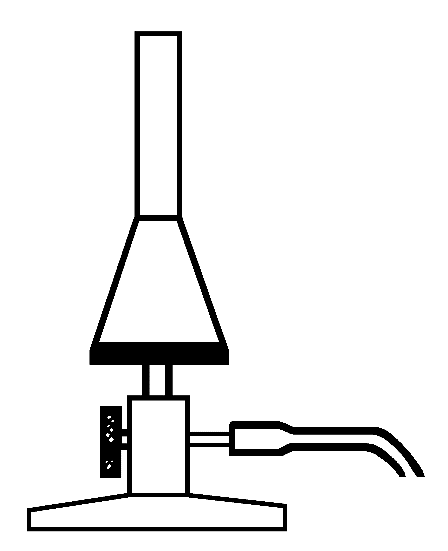 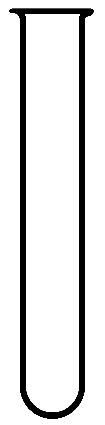 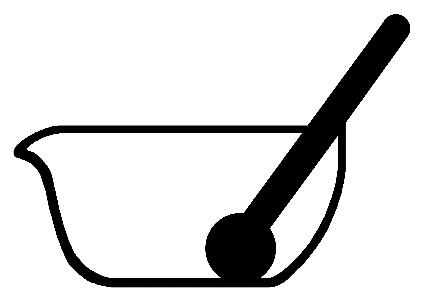 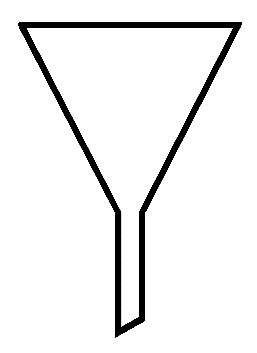 	Gasbrenner	Reagenzglas	Reibschale mit Pistill	TrichterErweiterte Ansprüche:2. b) TrennenGiesse die beiden Gemische zusammen.Mit welchen Trennmethoden kannst du das erhaltene Gemisch wieder in die ursprünglichen Stoffe auftrennen?Führt den folgenden Auftrag nun zu zweit oder zu dritt aus.Trennt das Gemisch mit den bereit gestellten Geräten.Erstellt ein Versuchsprotokoll nach dem Muster: Versuch skizzieren, Beobachtungen festhalten, Ergebnis begründen.Schreibt eure Versuchsergebnisse auf und begründet sie (Zusatzblatt).Arbeite wieder alleine.Beschreibe mindestens zwei weitere Trennverfahren für Gemische, die im Haushalt und in der Industrie angewendet werden. Welche Stoffeigenschaften werden bei diesen Trennverfahren ausgenützt?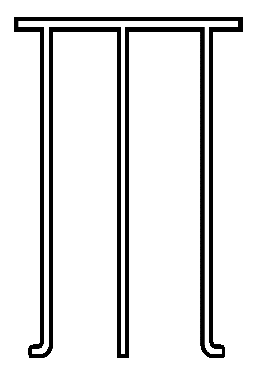 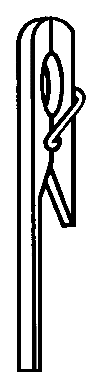 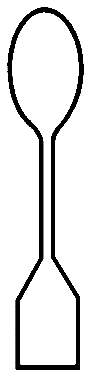 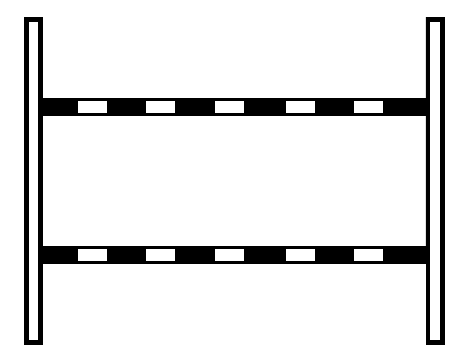 	Dreifuss	Reagenzglashalter	Spatellöffel	ReagenzglasgestellGemischTrennverfahrenGemischTrennverfahrenausgenützte Stoffeigenschaft